 Grain Items Offered on Menu are Whole Grain Rich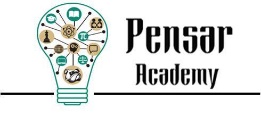 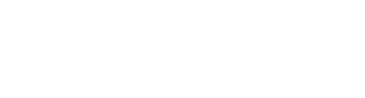 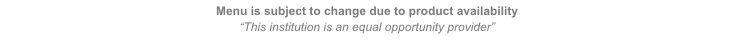 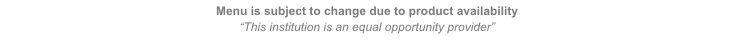  Skim and 1% Milk Offered Daily